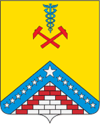 МКОУ ДПО «Курсы гражданской обороны» муниципального образования Гулькевичский районЭТО ДОЛЖЕН ЗНАТЬ КАЖДЫЙ!ПАМЯТКА НАСЕЛЕНИЮПО ДЕЙСТВИЯМ ВО ВРЕМЯ ГОЛОЛЕДАГололед — это слой плотного льда, образовавшийся на поверхности земли, тротуарах, проезжей части улицы и на предметах (деревьях, проводах и т.д.) при замерзании переохлажденного дождя и мороси (тумана). Обычно гололед наблюдается при температуре воздуха от 0°С до минус 3 С. Корка намерзшего льда может достигать нескольких сантиметров.Гололедица - это тонкий слой льда на поверхности земли, образующийся после оттепели или дождя в результате похолодания, а также замерзания мокрого снега и капель дождя.КАК ПОДГОТОВИТЬСЯ К ГОЛОЛЕДУ (ГОЛОЛЕДИЦЕ)Если в прогнозе погоды дается сообщение о гололеде или гололедице, примите меры для снижения вероятности получения травмы. Подготовьте мало скользящую обувь, прикрепите на каблуки металлические набойки или поролон, а на сухую подошву лейкопластырь или изоляционную ленту.КАК ДЕЙСТВОВАТЬ ВО ВРЕМЯ ГОЛОЛЕДА (ГОЛОЛЕДИЦЫ)Передвигайтесь осторожно, не торопясь, наступая на всю подошву. При этом ноги должны быть слегка расслаблены, руки свободны. Пожилым людям рекомендуется использовать трость с резиновым наконечником или специальную палку с заостренными шипами. Если вы поскользнулись, присядьте, чтобы снизить высоту падения. В момент падения постарайтесь сгруппироваться, и, перекатившись, смягчить удар о землю. Гололед зачастую сопровождается обледенением проводов линий электропередач, контактных сетей электротранспорта. Если Вы увидели оборванные провода, сообщите администрации о месте обрыва.КАК ДЕЙСТВОВАТЬ ПРИ ПОЛУЧЕНИИ ТРАВМЫ.Обратитесь в травматологический пункт или пункт неотложной медицинской помощи. Оформите бюллетень или справку о травме, которые могут быть использованы Вами при обращении в суд по месту жительства или по месту получения травмы с исковым заявлением о возмещении ущерба.ЗАПИШИТЕ!ТелефоныЕдиной Дежурно-ДиспетчерскойСлужбыВызов с мобильного телефона                 8 – (86160) – 5 – 19 – 108 – (86160) – 5 – 12 – 75101, 102. 103, 104